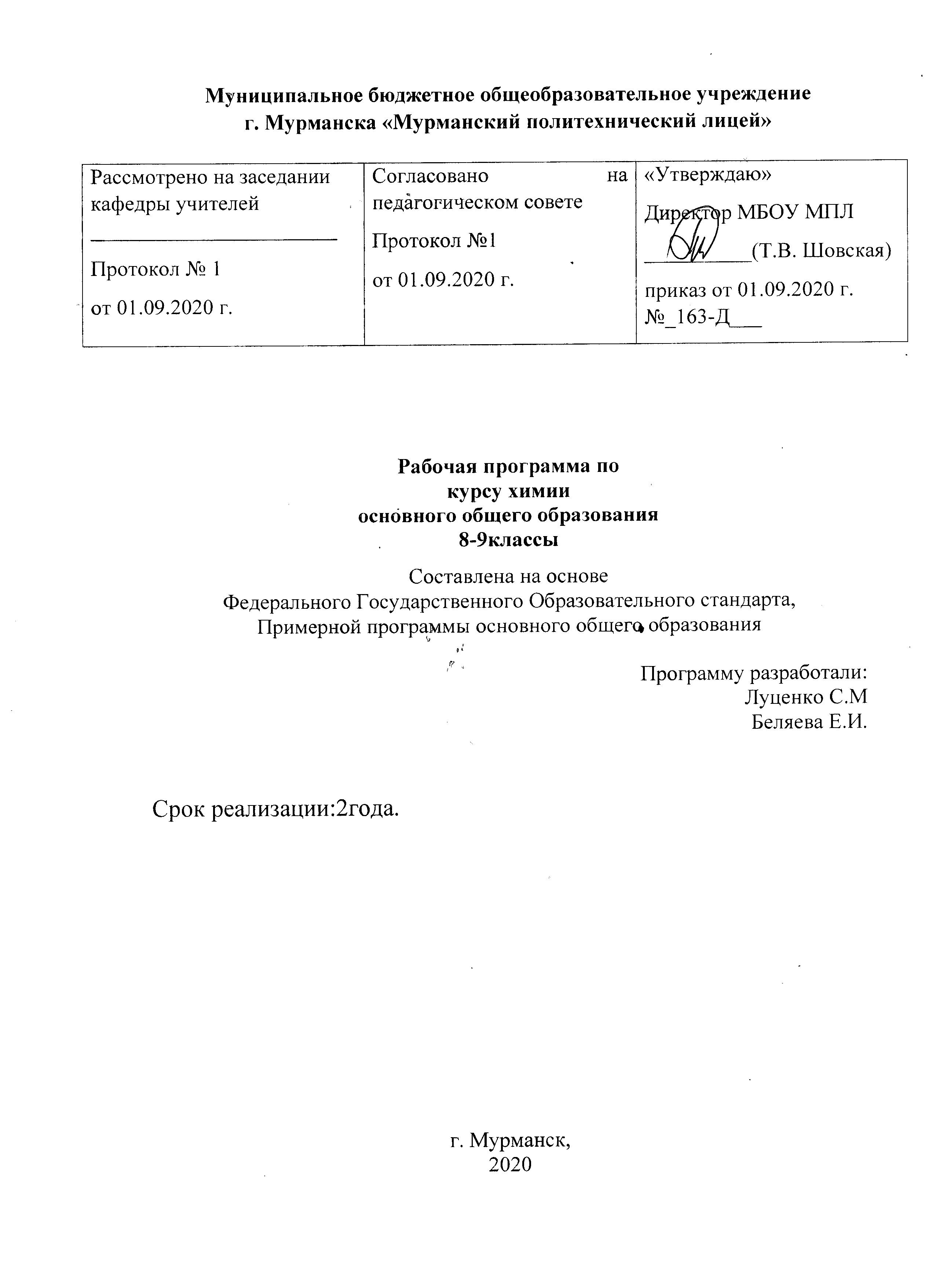 ПОЯСНИТЕЛЬНАЯ ЗАПИСКАРабочая программа по химии составлена на основе:Примерной основной образовательной программы основного общего образования по химии (одобрена решением федерального учебно-методического объединения по общему образованию, протокол  от 8.04.2015 г. № 1/15)требованиями Основной образовательной программы МБОУ МПЛ г. Мурманска и с учетом  учебно-методического комплекта: Габриелян О.С. Химия, 8 класс, учебник, «Дрофа» 2017Габриелян О.С. Химия, 9 класс, учебник, «Дрофа» 2018ПЛАНИРУЕМЫЕ РЕЗУЛЬТАТЫЛичностные результаты:1)  воспитание российской гражданской идентичности: патриотизма, уважения к Отечеству, прошлое и настоящее многонационального народа России; осознание своей этнической принадлежности, знание истории, языка, культуры своего народа, своего края, основ культурного наследия народов России и человечества; усвоение гуманистических, демократических и традиционных ценностей многонационального российского общества; воспитание чувства ответственности и долга перед Родиной;2) формирование ответственного отношения к учению, готовности и способности обучающихся к саморазвитию и самообразованию на основе мотивации к обучению и познанию, осознанному выбору и построению дальнейшей индивидуальной траектории образования на базе ориентировки в мире профессий и профессиональных предпочтений, с учётом устойчивых познавательных интересов, а также на основе формирования уважительного отношения к труду, развития опыта участия в социально значимом труде; 3) формирование целостного мировоззрения, соответствующего современному уровню развития науки и общественной практики, учитывающего социальное, культурное, языковое, духовное многообразие современного мира;4) формирование осознанного, уважительного и доброжелательного отношения к другому человеку, его мнению, мировоззрению, культуре, языку, вере, гражданской позиции, к истории, культуре, религии, традициям, языкам, ценностям народов России и народов мира; готовности и способности вести диалог с другими людьми и достигать в нём взаимопонимания; 5) освоение социальных норм, правил поведения, ролей и форм социальной жизни в группах и сообществах, включая взрослые и социальные сообщества; 6) развитие морального сознания и компетентности в решении моральных проблем на основе личностного выбора, формирование нравственных чувств и нравственного поведения, осознанного и ответственного отношения к собственным поступкам; 7) формирование коммуникативной компетентности в общении и сотрудничестве со сверстниками, детьми старшего и младшего возраста, взрослыми в процессе образовательной, общественно полезной, учебно-исследовательской, творческой и других видов деятельности;8) формирование ценности здорового и безопасного образа жизни; усвоение правил индивидуального и коллективного безопасного поведения в чрезвычайных ситуациях, угрожающих жизни и здоровью людей, правил поведения на транспорте и на дорогах;9) формирование основ экологической культуры соответствующей современному уровню экологического мышления, развитие опыта экологически ориентированной рефлексивно-оценочной и практической деятельности в жизненных ситуациях;10) осознание значения семьи в жизни человека и общества, принятие ценности семейной жизни, уважительное и заботливое отношение к членам своей семьи;11) развитие эстетического сознания через освоение художественного наследия народов России и мира, творческой деятельности эстетического характера.Метапредметные результаты:1)  умение самостоятельно определять цели своего обучения, ставить и формулировать для себя новые задачи в учёбе и познавательной деятельности, развивать мотивы и интересы своей познавательной деятельности; 2) умение самостоятельно планировать пути достижения целей, в том числе альтернативные, осознанно выбирать наиболее эффективные способы решения учебных и познавательных задач;3) умение соотносить свои действия с планируемыми результатами, осуществлять контроль своей деятельности в процессе достижения результата, определять способы действий в рамках предложенных условий и требований, корректировать свои действия в соответствии с изменяющейся ситуацией; 4) умение оценивать правильность выполнения учебной задачи, собственные возможности её решения;5) владение основами самоконтроля, самооценки, принятия решений и осуществления осознанного выбора в учебной и познавательной деятельности; 6) умение определять понятия, создавать обобщения, устанавливать аналогии, классифицировать, самостоятельно выбирать основания и критерии для классификации, устанавливать причинно-следственные связи, строить логическое рассуждение, умозаключение (индуктивное, дедуктивное и по аналогии) и делать выводы;7) умение создавать, применять и преобразовывать знаки и символы, модели и схемы для решения учебных и познавательных задач;8) смысловое чтение; 9) умение организовывать учебное сотрудничество и совместную деятельность с учителем и сверстниками; работать индивидуально и в группе: находить общее решение и разрешать конфликты на основе согласования позиций и учёта интересов; формулировать, аргументировать и отстаивать своё мнение; 10) умение осознанно использовать речевые средства в соответствии с задачей коммуникации для выражения своих чувств, мыслей и потребностей; планирования и регуляции своей деятельности; владение устной и письменной речью, монологической контекстной речью; 11) формирование и развитие компетентности в области использования информационно-коммуникационных технологий (далее ИКТ– компетенции);12) формирование и развитие экологического мышления, умение применять его в познавательной, коммуникативной, социальной практике и профессиональной ориентации.Предметные результаты:1) формирование первоначальных систематизированных представлений о веществах, их превращениях и практическом применении; овладение понятийным аппаратом и символическим языком химии; 2) осознание объективной значимости основ химической науки как области современного естествознания, химических превращений неорганических и органических веществ как основы многих явлений живой и неживой природы; углубление представлений о материальном единстве мира;3) овладение основами химической грамотности: способностью анализировать и объективно оценивать жизненные ситуации, связанные с химией, навыками безопасного обращения с веществами, используемыми в повседневной жизни; умением анализировать и планировать экологически безопасное поведение в целях сохранения здоровья и окружающей среды;4) формирование умений устанавливать связи между реально наблюдаемыми химическими явлениями и процессами, происходящими в микромире, объяснять причины многообразия веществ, зависимость их свойств от состава и строения, а также зависимость применения веществ от их свойств;5) приобретение опыта использования различных методов изучения веществ: наблюдения за их превращениями при проведении несложных химических экспериментов с использованием лабораторного оборудования и приборов;6) формирование представлений о значении химической науки в решении современных экологических проблем, в том числе в предотвращении техногенных и экологических катастроф. для слепых и слабовидящих обучающихся:владение правилами записи химических формул с использованием рельефно-точечной системы обозначений Л. Брайля;для обучающихся с ограниченными возможностями здоровья:владение основными доступными методами научного познания, используемыми в химии.В соответствии ФГОС ООО выделяются три группы универсальных учебных действий: регулятивные, познавательные, коммуникативные.Регулятивные УУДУмение самостоятельно определять цели обучения, ставить и формулировать новые задачи в учебе и познавательной деятельности, развивать мотивы и интересы своей познавательной деятельности. Обучающийся сможет:анализировать существующие и планировать будущие образовательные результаты;идентифицировать собственные проблемы и определять главную проблему;выдвигать версии решения проблемы, формулировать гипотезы, предвосхищать конечный результат;ставить цель деятельности на основе определенной проблемы и существующих возможностей;формулировать учебные задачи как шаги достижения поставленной цели деятельности;обосновывать целевые ориентиры и приоритеты ссылками на ценности, указывая и обосновывая логическую последовательность шагов.Умение самостоятельно планировать пути достижения целей, в том числе альтернативные, осознанно выбирать наиболее эффективные способы решения учебных и познавательных задач. Обучающийся сможет:определять необходимые действие(я) в соответствии с учебной и познавательной задачей и составлять алгоритм их выполнения;обосновывать и осуществлять выбор наиболее эффективных способов решения учебных и познавательных задач;определять/находить, в том числе из предложенных вариантов, условия для выполнения учебной и познавательной задачи;выстраивать жизненные планы на краткосрочное будущее (заявлять целевые ориентиры, ставить адекватные им задачи и предлагать действия, указывая и обосновывая логическую последовательность шагов);выбирать из предложенных вариантов и самостоятельно искать средства/ресурсы для решения задачи/достижения цели;составлять план решения проблемы (выполнения проекта, проведения исследования);определять потенциальные затруднения при решении учебной и познавательной задачи и находить средства для их устранения;описывать свой опыт, оформляя его для передачи другим людям в виде технологии решения практических задач определенного класса;планировать и корректировать свою индивидуальную образовательную траекторию.Умение соотносить свои действия с планируемыми результатами, осуществлять контроль своей деятельности в процессе достижения результата, определять способы действий в рамках предложенных условий и требований, корректировать свои действия в соответствии с изменяющейся ситуацией. Обучающийся сможет:определять совместно с педагогом и сверстниками критерии планируемых результатов и критерии оценки своей учебной деятельности;систематизировать (в том числе выбирать приоритетные) критерии планируемых результатов и оценки своей деятельности;отбирать инструменты для оценивания своей деятельности, осуществлять самоконтроль своей деятельности в рамках предложенных условий и требований;оценивать свою деятельность, аргументируя причины достижения или отсутствия планируемого результата;находить достаточные средства для выполнения учебных действий в изменяющейся ситуации и/или при отсутствии планируемого результата;работая по своему плану, вносить коррективы в текущую деятельность на основе анализа изменений ситуации для получения запланированных характеристик продукта/результата;устанавливать связь между полученными характеристиками продукта и характеристиками процесса деятельности и по завершении деятельности предлагать изменение характеристик процесса для получения улучшенных характеристик продукта;сверять свои действия с целью и, при необходимости, исправлять ошибки самостоятельно.Умение оценивать правильность выполнения учебной задачи, собственные возможности ее решения. Обучающийся сможет:определять критерии правильности (корректности) выполнения учебной задачи;анализировать и обосновывать применение соответствующего инструментария для выполнения учебной задачи;свободно пользоваться выработанными критериями оценки и самооценки, исходя из цели и имеющихся средств, различая результат и способы действий;оценивать продукт своей деятельности по заданным и/или самостоятельно определенным критериям в соответствии с целью деятельности;обосновывать достижимость цели выбранным способом на основе оценки своих внутренних ресурсов и доступных внешних ресурсов;фиксировать и анализировать динамику собственных образовательных результатов.Владение основами самоконтроля, самооценки, принятия решений и осуществления осознанного выбора в учебной и познавательной. Обучающийся сможет:наблюдать и анализировать собственную учебную и познавательную деятельность и деятельность других обучающихся в процессе взаимопроверки;соотносить реальные и планируемые результаты индивидуальной образовательной деятельности и делать выводы;принимать решение в учебной ситуации и нести за него ответственность;самостоятельно определять причины своего успеха или неуспеха и находить способы выхода из ситуации неуспеха;ретроспективно определять, какие действия по решению учебной задачи или параметры этих действий привели к получению имеющегося продукта учебной деятельности;демонстрировать приемы регуляции психофизиологических/ эмоциональных состояний для достижения эффекта успокоения (устранения эмоциональной напряженности), эффекта восстановления (ослабления проявлений утомления), эффекта активизации (повышения психофизиологической реактивности).Познавательные УУДУмение определять понятия, создавать обобщения, устанавливать аналогии, классифицировать, самостоятельно выбирать основания и критерии для классификации, устанавливать причинно-следственные связи, строить логическое рассуждение, умозаключение (индуктивное, дедуктивное, по аналогии) и делать выводы. Обучающийся сможет:подбирать слова, соподчиненные ключевому слову, определяющие его признаки и свойства;выстраивать логическую цепочку, состоящую из ключевого слова и соподчиненных ему слов;выделять общий признак двух или нескольких предметов или явлений и объяснять их сходство;объединять предметы и явления в группы по определенным признакам, сравнивать, классифицировать и обобщать факты и явления;выделять явление из общего ряда других явлений;определять обстоятельства, которые предшествовали возникновению связи между явлениями, из этих обстоятельств выделять определяющие, способные быть причиной данного явления, выявлять причины и следствия явлений;строить рассуждение от общих закономерностей к частным явлениям и от частных явлений к общим закономерностям;строить рассуждение на основе сравнения предметов и явлений, выделяя при этом общие признаки;излагать полученную информацию, интерпретируя ее в контексте решаемой задачи;самостоятельно указывать на информацию, нуждающуюся в проверке, предлагать и применять способ проверки достоверности информации;вербализовать эмоциональное впечатление, оказанное на него источником;объяснять явления, процессы, связи и отношения, выявляемые в ходе познавательной и исследовательской деятельности (приводить объяснение с изменением формы представления; объяснять, детализируя или обобщая; объяснять с заданной точки зрения);выявлять и называть причины события, явления, в том числе возможные / наиболее вероятные причины, возможные последствия заданной причины, самостоятельно осуществляя причинно-следственный анализ;делать вывод на основе критического анализа разных точек зрения, подтверждать вывод собственной аргументацией или самостоятельно полученными данными.Умение создавать, применять и преобразовывать знаки и символы, модели и схемы для решения учебных и познавательных задач. Обучающийся сможет:обозначать символом и знаком предмет и/или явление;определять логические связи между предметами и/или явлениями, обозначать данные логические связи с помощью знаков в схеме;создавать абстрактный или реальный образ предмета и/или явления;строить модель/схему на основе условий задачи и/или способа ее решения;создавать вербальные, вещественные и информационные модели с выделением существенных характеристик объекта для определения способа решения задачи в соответствии с ситуацией;преобразовывать модели с целью выявления общих законов, определяющих данную предметную область;переводить сложную по составу (многоаспектную) информацию из графического или формализованного (символьного) представления в текстовое, и наоборот;строить схему, алгоритм действия, исправлять или восстанавливать неизвестный ранее алгоритм на основе имеющегося знания об объекте, к которому применяется алгоритм;строить доказательство: прямое, косвенное, от противного;анализировать/рефлексировать опыт разработки и реализации учебного проекта, исследования (теоретического, эмпирического) на основе предложенной проблемной ситуации, поставленной цели и/или заданных критериев оценки продукта/результата.Смысловое чтение. Обучающийся сможет:находить в тексте требуемую информацию (в соответствии с целями своей деятельности);ориентироваться в содержании текста, понимать целостный смысл текста, структурировать текст;устанавливать взаимосвязь описанных в тексте событий, явлений, процессов;резюмировать главную идею текста;преобразовывать текст, «переводя» его в другую модальность, интерпретировать текст (художественный и нехудожественный – учебный, научно-популярный, информационный, текст non-fiction);критически оценивать содержание и форму текста.Формирование и развитие экологического мышления, умение применять его в познавательной, коммуникативной, социальной практике и профессиональной ориентации. Обучающийся сможет:определять свое отношение к природной среде;анализировать влияние экологических факторов на среду обитания живых организмов;проводить причинный и вероятностный анализ экологических ситуаций;прогнозировать изменения ситуации при смене действия одного фактора на действие другого фактора;распространять экологические знания и участвовать в практических делах по защите окружающей среды;выражать свое отношение к природе через рисунки, сочинения, модели, проектные работы.10. Развитие мотивации к овладению культурой активного использования словарей и других поисковых систем. Обучающийся сможет:определять необходимые ключевые поисковые слова и запросы;осуществлять взаимодействие с электронными поисковыми системами, словарями;формировать множественную выборку из поисковых источников для объективизации результатов поиска;соотносить полученные результаты поиска со своей деятельностью.Коммуникативные УУДУмение организовывать учебное сотрудничество и совместную деятельность с учителем и сверстниками; работать индивидуально и в группе: находить общее решение и разрешать конфликты на основе согласования позиций и учета интересов; формулировать, аргументировать и отстаивать свое мнение. Обучающийся сможет:определять возможные роли в совместной деятельности;играть определенную роль в совместной деятельности;принимать позицию собеседника, понимая позицию другого, различать в его речи: мнение (точку зрения), доказательство (аргументы), факты; гипотезы, аксиомы, теории;определять свои действия и действия партнера, которые способствовали или препятствовали продуктивной коммуникации;строить позитивные отношения в процессе учебной и познавательной деятельности;корректно и аргументированно отстаивать свою точку зрения, в дискуссии уметь выдвигать контраргументы, перефразировать свою мысль (владение механизмом эквивалентных замен);критически относиться к собственному мнению, с достоинством признавать ошибочность своего мнения (если оно таково) и корректировать его;предлагать альтернативное решение в конфликтной ситуации;выделять общую точку зрения в дискуссии;договариваться о правилах и вопросах для обсуждения в соответствии с поставленной перед группой задачей;организовывать учебное взаимодействие в группе (определять общие цели, распределять роли, договариваться друг с другом и т. д.);устранять в рамках диалога разрывы в коммуникации, обусловленные непониманием/неприятием со стороны собеседника задачи, формы или содержания диалога.Умение осознанно использовать речевые средства в соответствии с задачей коммуникации для выражения своих чувств, мыслей и потребностей для планирования и регуляции своей деятельности; владение устной и письменной речью, монологической контекстной речью. Обучающийся сможет:определять задачу коммуникации и в соответствии с ней отбирать речевые средства;отбирать и использовать речевые средства в процессе коммуникации с другими людьми (диалог в паре, в малой группе и т. д.);представлять в устной или письменной форме развернутый план собственной деятельности;соблюдать нормы публичной речи, регламент в монологе и дискуссии в соответствии с коммуникативной задачей;высказывать и обосновывать мнение (суждение) и запрашивать мнение партнера в рамках диалога;принимать решение в ходе диалога и согласовывать его с собеседником;создавать письменные «клишированные» и оригинальные тексты с использованием необходимых речевых средств;использовать вербальные средства (средства логической связи) для выделения смысловых блоков своего выступления;использовать невербальные средства или наглядные материалы, подготовленные/отобранные под руководством учителя;делать оценочный вывод о достижении цели коммуникации непосредственно после завершения коммуникативного контакта и обосновывать его.Формирование и развитие компетентности в области использования информационно-коммуникационных технологий (далее – ИКТ). Обучающийся сможет:целенаправленно искать и использовать информационные ресурсы, необходимые для решения учебных и практических задач с помощью средств ИКТ;выбирать, строить и использовать адекватную информационную модель для передачи своих мыслей средствами естественных и формальных языков в соответствии с условиями коммуникации;выделять информационный аспект задачи, оперировать данными, использовать модель решения задачи;использовать компьютерные технологии (включая выбор адекватных задаче инструментальных программно-аппаратных средств и сервисов) для решения информационных и коммуникационных учебных задач, в том числе: вычисление, написание писем, сочинений, докладов, рефератов, создание презентаций и др.;использовать информацию с учетом этических и правовых норм;создавать информационные ресурсы разного типа и для разных аудиторий, соблюдать информационную гигиену и правила информационной безопасности.Содержание учебного предметаТипы расчетных задач1. Вычисление массовой доли химического элемента по формуле соединения.2. Установление простейшей формулы вещества по массовым долям химических элементов.3. Вычисления по химическим уравнениям количества, объема, массы вещества по количеству, объему, массе реагентов или продуктов реакции.4. Расчет массовой доли растворенного вещества в раствореРоль и место дисциплиныВ системе естественнонаучного образования химия как учебный предмет занимает важное место в познании законов природы, формировании научной картины мира, создании основы химических знаний, необходимых для повседневной жизни, навыков здорового и безопасного для человека и окружающей его среды образа жизни, а также в воспитании экологической культуры.Успешность изучения химии связана с овладением химическим языком, соблюдением правил безопасной работы при выполнении химического эксперимента, осознанием многочисленных связей химии с другими предметами школьного курса.АдресатРабочая программа предназначена для обучающихся 8-9 классов МБОУ МПЛ г.Мурманска .В рабочей программе соблюдается преемственность с примерными программами основного общего образования по другим предметам естественнонаучного цикла, в том числе и в использовании основных видов учебной деятельности обучающихся.Цели изучения химии  в 8-9 классахРеализация данной программы в процессе обучения позволит обучающимся усвоить ключевые химические компетенции и понять роль и значение химии среди других наук о природе.Изучение курса химии в 8-9 классе будет направлено на: - формирование системы химических знаний как компонента естественнонаучной картины мира; - развитие личности обучающихся, их интеллектуальное и нравственное совершенствование, формирование у них гуманистических отношений и экологически целесообразного поведения в быту и в трудовой деятельности;- выработку понимания общественной потребности в развитии химии, а также формирования отношения к химии как к возможной области будущей практической деятельности;- формирование умений безопасного обращения с веществами, используемыми в повседневной жизни. Изучение химии в основной школе преследует следующие важнейшие цели:1. Формирование умения видеть и понимать ценность образования, важность химического знания для каждого индивида вне зависимости от области и сферы его деятельности;2. Воспитание умения анализировать факты, сравнивать объекты и явления, проводить анализ объектов и их классификацию по различным признакам сравнения, использовать критерии оценки и связывать их с определенной системой ценностей, формулировать и обосновывать собственную позицию;3. Формирование у обучающихся целостного естественнонаучного представления о мире и о роли в нем химических знаний, умение объяснять сущность наблюдаемых процессов с использованием языка химии и химических концепций;4. Приобретение учащимися опыта разнообразной деятельности, познания и самопознания, ключевых компетентностей, направленных как на решение конкретных жизненных проблем, так и на принятие решений, поиск, анализ и обработку информации, приобретение навыков сотрудничества, работы в коллективе, безопасного обращения с веществами.Место химии в базисном учебном планеВ учебном плане предмет «Химия» появляется последним в ряду естественнонаучных дисциплин, поскольку для его освоения школьники должны обладать определенным запасом естественнонаучных знаний, а также достаточно хорошо развитым абстрактным мышлением. Учебный план на изучение химии в основной школе отводит 2/3 часа в неделю в течение двух лет (8 класс – 68/102 часа, 9 класс – 68/102 часа). Всего 136/204 часа.( 3часа в неделю для классов химико-биологического профиля.)Результаты освоения курса химии Выпускник научится:характеризовать основные методы познания: наблюдение, измерение, эксперимент;описывать свойства твердых, жидких, газообразных веществ, выделяя их существенные признаки;раскрывать смысл основных химических понятий «атом», «молекула», «химический элемент», «простое вещество», «сложное вещество», «валентность», «химическая реакция», используя знаковую систему химии;раскрывать смысл законов сохранения массы веществ, постоянства состава, атомно-молекулярной теории;различать химические и физические явления;называть химические элементы;определять состав веществ по их формулам;определять валентность атома элемента в соединениях;определять тип химических реакций;называть признаки и условия протекания химических реакций;выявлять признаки, свидетельствующие о протекании химической реакции при выполнении химического опыта;составлять формулы бинарных соединений;составлять уравнения химических реакций;соблюдать правила безопасной работы при проведении опытов;пользоваться лабораторным оборудованием и посудой;вычислять относительную молекулярную и молярную массы веществ;вычислять массовую долю химического элемента по формуле соединения;вычислять количество, объем или массу вещества по количеству, объему, массе реагентов или продуктов реакции;характеризовать физические и химические свойства простых веществ: кислорода и водорода;получать, собирать кислород и водород;распознавать опытным путем газообразные вещества: кислород, водород;раскрывать смысл закона Авогадро;раскрывать смысл понятий «тепловой эффект реакции», «молярный объем»;характеризовать физические и химические свойства воды;раскрывать смысл понятия «раствор»;вычислять массовую долю растворенного вещества в растворе;приготовлять растворы с определенной массовой долей растворенного вещества;называть соединения изученных классов неорганических веществ;характеризовать физические и химические свойства основных классов неорганических веществ: оксидов, кислот, оснований, солей;определять принадлежность веществ к определенному классу соединений;составлять формулы неорганических соединений изученных классов;проводить опыты, подтверждающие химические свойства изученных классов неорганических веществ;распознавать опытным путем растворы кислот и щелочей по изменению окраски индикатора;характеризовать взаимосвязь между классами неорганических соединений;раскрывать смысл Периодического закона Д.И. Менделеева;объяснять физический смысл атомного (порядкового) номера химического элемента, номеров группы и периода в периодической системе Д.И. Менделеева;объяснять закономерности изменения строения атомов, свойств элементов в пределах малых периодов и главных подгрупп;характеризовать химические элементы (от водорода до кальция) на основе их положения в периодической системе Д.И. Менделеева и особенностей строения их атомов;составлять схемы строения атомов первых 20 элементов периодической системы Д.И. Менделеева;раскрывать смысл понятий: «химическая связь», «электроотрицательность»;характеризовать зависимость физических свойств веществ от типа кристаллической решетки;определять вид химической связи в неорганических соединениях;изображать схемы строения молекул веществ, образованных разными видами химических связей;раскрывать смысл понятий «ион», «катион», «анион», «электролиты», «неэлектролиты», «электролитическая диссоциация», «окислитель», «степень окисления» «восстановитель», «окисление», «восстановление»;определять степень окисления атома элемента в соединении;раскрывать смысл теории электролитической диссоциации;составлять уравнения электролитической диссоциации кислот, щелочей, солей;объяснять сущность процесса электролитической диссоциации и реакций ионного обмена;составлять полные и сокращенные ионные уравнения реакции обмена;определять возможность протекания реакций ионного обмена;проводить реакции, подтверждающие качественный состав различных веществ;определять окислитель и восстановитель;составлять уравнения окислительно-восстановительных реакций;называть факторы, влияющие на скорость химической реакции;классифицировать химические реакции по различным признакам;характеризовать взаимосвязь между составом, строением и свойствами неметаллов;проводить опыты по получению, собиранию и изучению химических свойств газообразных веществ: углекислого газа, аммиака;распознавать опытным путем газообразные вещества: углекислый газ и аммиак;характеризовать взаимосвязь между составом, строением и свойствами металлов;называть органические вещества по их формуле: метан, этан, этилен, метанол, этанол, глицерин, уксусная кислота, аминоуксусная кислота, стеариновая кислота, олеиновая кислота, глюкоза;оценивать влияние химического загрязнения окружающей среды на организм человека;грамотно обращаться с веществами в повседневной жизниопределять возможность протекания реакций некоторых представителей органических веществ с кислородом, водородом, металлами, основаниями, галогенами.Выпускник получит возможность научиться:выдвигать и проверять экспериментально гипотезы о химических свойствах веществ на основе их состава и строения, их способности вступать в химические реакции, о характере и продуктах различных химических реакций;характеризовать вещества по составу, строению и свойствам, устанавливать причинно-следственные связи между данными характеристиками вещества;составлять молекулярные и полные ионные уравнения по сокращенным ионным уравнениям;прогнозировать способность вещества проявлять окислительные или восстановительные свойства с учетом степеней окисления элементов, входящих в его состав;составлять уравнения реакций, соответствующих последовательности превращений неорганических веществ различных классов;выдвигать и проверять экспериментально гипотезы о результатах воздействия различных факторов на изменение скорости химической реакции;использовать приобретенные знания для экологически грамотного поведения в окружающей среде;использовать приобретенные ключевые компетенции при выполнении проектов и учебно-исследовательских задач по изучению свойств, способов получения и распознавания веществ;объективно оценивать информацию о веществах и химических процессах;критически относиться к псевдонаучной информации, недобросовестной рекламе в средствах массовой информации;осознавать значение теоретических знаний по химии для практической деятельности человека;создавать модели и схемы для решения учебных и познавательных задач; понимать необходимость соблюдения предписаний, предлагаемых в инструкциях по использованию лекарств, средств бытовой химии.Специфика программыИзучение предмета «Химия» в части формирования у обучающихся научного мировоззрения, освоения общенаучных методов (наблюдение, измерение, эксперимент, моделирование), освоения практического применения научных знаний основано на межпредметных связях с предметами: «Биология», «География», «История», «Литература», «Математика», «Основы безопасности жизнедеятельности», «Русский язык», «Физика», «Экология».В изучении курса значительная роль отводится химическому эксперименту: проведению практических и лабораторных работ, описанию результатов ученического эксперимента, соблюдению норм и правил безопасной работы в химической лаборатории. РазделКол-во часов по  рабочей программе8 класс9 классПервоначальные химические понятия 99Кислород. Водород108Вода. Растворы55Основные классы неорганических соединений15141(повт)Строение атома. Периодический закон и периодическая система химических элементов Д.И. Менделеева752(повт)Строение веществ. Химическая связь66Химические реакции2727Неметаллы IV – VII групп и их соединения2928Металлы и их соединения1717Первоначальные сведения об органических веществах1010Всего1326666Резервное время422Итого1366868Раздел (кол-во часов)Содержание / авторская программа УУДПервоначальные химические понятияПредмет химии. Тела и вещества. Основные методы познания: наблюдение, измерение, эксперимент. Физические и химические явления. Химические процессы в окружающем нас мире. Чистые вещества и смеси. Способы разделения смесей. Атом. Молекула. Химический элемент. Знаки химических элементов. Простые и сложные вещества. Валентность. Закон постоянства состава вещества. Химические формулы. Индексы. Относительная атомная и молекулярная массы. Массовая доля химического элемента в соединении. Закон сохранения массы веществ. Вещества молекулярного и  немолекулярного строения. Атомно-молекулярное учение. Значение работ М. В. Ломоносова и Дж. Дальтона для формирования атомистического мировоззрения.  Химические уравнения. Коэффициенты. Условия и признаки протекания химических реакций. Моль – единица количества вещества. Молярная масса. Закон Авогадро. Молярный объем газов.- давать определения понятий: «элемент», «атом», «молекула»,«вещество», «простые и сложные вещества», «относительнаяатомная масса», «относительная молекулярная масса», «количество вещества», «молярная масса» «массовая доля элемента в соединении», «химическая реакция»;- различать тела и вещества; - различать понятия «атом», «молекула», «химический элемент»;
- описывать и сравнивать свойства различных веществ;- формулировать законы химии: закон постоянства состава, сохранения массы веществ, закон  Авогадро;наблюдать демонстрируемые и самостоятельно проводимые опыты;- проводить химический эксперимент: работать с лабораторным оборудованием, соблюдать правила техники безопасности;- сравнивать физические и химические явления;- сопоставлять простые и сложные вещества;
 - определять валентность атомов в бинарных соединениях;
- уметь пользоваться Периодической системой химических элементов Д.И. Менделеева при определении валентности;
- описывать состав простейших соединений по их химическим формулам; 
- составлять формулы бинарных соединений по известной валентности атомов;
- моделировать строение молекул метана, аммиака, водорода, хлороводорода;
- уметь разделять смеси; 
- проводить очистку веществ отстаиванием, фильтрованием, выпариванием; - рассчитывать относительную молекулярную массу по формулам веществ;- рассчитывать массовую долю химического элемента в соединении;- рассчитывать молярную массу вещества;- устанавливать простейшие формулы веществ по массовым долям элементов;
- производить расчеты по формулам;- проводить классификацию веществ по числу видов атомов,входящих в состав вещества;- систематизировать и обобщать различные виды информации (в том числе зрительную — о цвете вещества и его агрегатном состоянии, обонятельную — о его запахе, умозрительную,взятую из справочника);- составлять классификационные схемы;- пользоваться информацией из других источников для подготовки кратких сообщений;
- готовить компьютерные презентации;
- делать выводы из результатов проведённых химических опытов;
- применять символико-графические средства наглядности;- знать и понимать основные исторические события, связанные с развитием химии и общества; достижения в области химии и культурные традиции (в частности, научные традиции) своей страны; общемировые достижения в области химии; основные принципы и правила отношения к природе; основы здорового образа жизни и здоровьесберегающих технологий; правила поведения в чрезвычайных ситуациях, связанных с воздействием различных веществ;- испытывать: чувство гордости за российскую химическую науку и уважение к истории ее развития; уважение и принятие достижений химии в мире;Кислород. ВодородКислород – химический элемент и простое вещество. Распространенность в природе.  Физические и химические свойства кислорода. Получение и применение кислорода. Тепловой эффект химических реакций. Понятие об экзо- и эндотермических реакциях. Горение сложных веществ в кислороде. Строение пламени, температура воспламенения. Плазма. Тушение пожаров. Огнетушитель. Медленное окисление. Понятие об аллотропии. Озон. Состав воздуха.  Понятие об инертных газах. Водород – химический элемент и простое вещество. Физические и химические свойства водорода. Получение водорода в лаборатории. Получение водорода в промышленности. Применение водорода. Качественные реакции на газообразные вещества (кислород, водород). Кислоты. Кислотные оксиды. Получение кислот при взаимодействии оксидов неметаллов с водой.  Соли. Составление формул солей. Соли, используемые в быту. - давать определения понятий: «валентность», «оксид», «кислота», соль», «молярный объем газов»;- - описывать свойства кислорода, водорода, воды;- знать способы получения кислорода и водорода в промышленности и в лаборатории;- проводить химический эксперимент по получению и распознаванию кислорода;- составлять формулы сложных веществ по валентности;- производить расчеты по формулам;- наблюдать демонстрируемые и самостоятельно проводимые опыты;- проводить химический эксперимент: работать с лабораторным оборудованием, соблюдать правила техники безопасности;- оказывать первую помощь при химическом ожоге и отравлениях в лаборатории- классифицировать сложные веществ по отдельным классам;- сравнивать свойства различных веществ (на примере кислорода и водорода);- устанавливать взаимосвязь между свойствами вещества и его применением (на примере кислорода и водорода);- - использовать индуктивный и дедуктивный подходы при анализе свойств веществ;- раскрывать причинно-следственную связь между физическими свойствами изучаемого вещества и способами его собирания;- знать и понимать основные исторические события, связанные с развитием химии и общества; общемировые достижения в области химии; - испытывать: уважение и принятие достижений химии в мире;Вода. РастворыВода в природе. Круговорот воды в природе. Физические и химические свойства воды. Основания. Получение щелочей при взаимодействии с водой активных металлов или их оксидов. Растворы. Растворимость веществ в воде. Зависимость           растворимости от температуры и давления. Кристаллогидраты.. Концентрация растворов. Массовая доля растворенного вещества в растворе. - давать определения понятий: «раствор», «растворимость», «массовая доля растворенного вещества» «концентрация раствора»;- описывать физические и химические свойства воды;- вычислять массовую долю растворённого вещества в растворе;- приготавливать растворы заданной концентрации; - наблюдать демонстрируемые и самостоятельно проводимые опыты;- проводить химический эксперимент: работать с лабораторным оборудованием, соблюдать правила техники безопасности;- знать способы очистки воды от примесей и осознавать необходимость бережного отношения к водным запасам страны;- знать и понимать основные принципы и правила отношения к природе; основы здорового образа жизни и здоровьесберегающих технологий; социальную значимость и содержание профессий, связанных с химией;испытывать: любовь к природе; чувство прекрасного и эстетических чувств на основе знакомства с миром веществ и их превращений; признавать: ценность здоровья (своего и других людей); осознавать: готовность (или неготовность) к самостоятельным поступкам и действиям, ответственность за их результаты;готовность (или неготовность) открыто выражать и отстаивать свою позицию и критично относиться к своим поступкам;проявлять: экологическое сознание; Основные классы неорганических соединенийОксиды. Классификация. Номенклатура. Физические свойства оксидов. Химические свойства оксидов. Получение и применение оксидов. Основания. Классификация. Номенклатура. Физические свойства оснований. Получение оснований. Химические свойства оснований. Реакция нейтрализации. Кислоты. Классификация. Номенклатура. Физические свойства кислот. Получение и применение кислот. Химические свойства кислот. Индикаторы. Изменение окраски индикаторов в различных средах. Соли. Классификация. Номенклатура. Понятие о кислых и основных солях.  Физические свойства солей. Получение и применение солей. Химические свойства солей. Генетическая связь между классами неорганических соединений. Проблема безопасного использования веществ и химических реакций в повседневной жизни. Токсичные, горючие и взрывоопасные вещества. Бытовая химическая грамотность.- давать определения понятий: «оксиды», «основания», «соли», «реакция нейтрализации», «индикаторы», «генетическая связь»;- наблюдать физические и химические превращения изучаемых веществ;
- описывать химические реакции, наблюдаемые в ходе демонстрационного и лабораторного экспериментов;- составлять формулы оксидов, кислот, оснований, солей;- характеризовать состав и свойства веществ основных классов неорганических соединений;
- записывать уравнения химических реакций;- осуществлять генетическую связь между классами неорганических соединений;- наблюдать физические и химические превращения изучаемых веществ.
- исследовать свойства изучаемых веществ;- описывать химические реакции, наблюдаемые в ходе демонстрационного и лабораторного экспериментов.
- соблюдать правила техники безопасности при работе с токсичными, горючими и взрывоопасными веществами;- вычислять по химическим уравнениям массу или количество вещества по известной массе или количеству вещества одного из вступающих или получающихся в реакции веществ- классифицировать изучаемые вещества - составлять классификационные и сравнительные таблицы и схемы, опорные конспекты.- делать выводы из результатов проведённых химических опытов.
знать и понимать: основы здорового образа жизни и здоровьесберегающих технологий; правила поведения в чрезвычайных ситуациях, связанных с воздействием различных веществ; социальную значимость и содержание профессий, связанных с химией;признавать: ценность здоровья (своего и других людей);осознавать: готовность (или неготовность) к самостоятельным поступкам и действиям, ответственность за их результаты;проявлять: экологическое сознание; доброжелательность, доверие и внимательность к людям, готовность к сотрудничеству и дружбе, оказанию помощи тем, кто в ней нуждается; убежденность в возможности познания природы, необходимости разумного использования достижений науки и технологий для развития общества;уметь: устанавливать связь между целью изучения химии и тем, для чего она осуществляется (мотивами);Строение атома. Периодический закон и периодическая система химических элементов Д.И. МенделееваПервые попытки классификации химических элементов. Группы элементов со сходными свойствами. Характеристика химического элемента по его положению в ПСХЭ.  Строение атома: ядро, энергетический уровень. Состав ядра атома: протоны, нейтроны. Планетарная модель строения атома. Изотопы. Периодический закон Д.И. Менделеева. Периодическая система химических элементов Д.И. Менделеева. Физический смысл атомного (порядкового) номера химического элемента, номера группы и периода периодической системы. Строение энергетических уровней атомов первых 20 химических элементов периодической системы Д.И. Менделеева. Закономерности изменения свойств атомов химических элементов и их соединений на основе положения в периодической системе Д.И. Менделеева и строения атома. Значение Периодического закона Д.И. Менделеева. Научный подвиг Д. И. Менделеева. Предсказание свойств элементов.- рассматривать атом как химически неделимую частицу сложного строения;- определять понятия «химический элемент», «порядковый номер», «массовое число», «изотоп», «относительная атомная масса», «электронная оболочка», «электронный слой».- знать историческую и современную формулировки Периодического закона Д. И. Менделеева;- описывать и моделировать электронное строение атомов элементов малых периодов;- классифицировать изученные химические элементы и их соединения.
- сравнивать свойства веществ, принадлежащих к разным классам; химические элементы разных групп.
 - описывать и характеризовать структуру таблицы «Периодическая система химических элементов Д.И. Менделеева» (короткая форма).
- различать периоды, группы, главные и побочные подгруппы.
- характеризовать химические элементы по положению в Периодической системе Д.И. Менделеева.
- прогнозировать свойства неизученных веществ, пользуясь Периодической системой химических элементов Д. И. Менделеева и зная свойства уже изученных.- делать умозаключения о характере изменения свойств химических элементов с увеличением зарядов атомных ядер.
- понимать логику научного познания;- строить, выдвигать и формулировать гипотезы;- сопоставлять оппозиционные точки зрения на научную проблему;- на конкретных примерах иллюстрировать сложность строения материи (корпускулярно-волновой дуализм электрона), условность любой классификации при большом многообразии веществ, каждое из которых обладает уникальными свойствами.- устанавливать внутри- и межпредметные связи.
структурировать материал о жизни и деятельности Д.И. Менделеева, об утверждении учения о периодичности.
- отбирать информацию из других источников для подготовки кратких сообщений. - готовить компьютерные презентации по теме- знать и понимать: основные исторические события, связанные с развитием химии и общества; достижения в области химии и культурные традиции (в частности, научные традиции) своей страны; - испытывать: чувство гордости за российскую химическую науку и уважение к истории ее развития;- уметь: устанавливать связь между целью изучения химии и тем, для чего она осуществляется (мотивами); осуществлять самоконтроль за процессом изучения химии и вносить необходимые коррективы, соответствующие этапам и способам изучения курса химии; Строение веществ. Химическая связьЭлектроотрицательность атомов химических элементов. Ковалентная химическая связь: неполярная и полярная. Понятие о водородной связи и ее влиянии на физические свойства веществ на примере воды. Ионная связь. Металлическая связь. Типы кристаллических решеток (атомная, молекулярная, ионная, металлическая). Зависимость физических свойств веществ от типа кристаллической решетки.- разграничивать понятия «химическая связь», «кристаллическая решётка»;
- обобщать понятия «ковалентная неполярная связь», «ковалентная полярная связь», «ионная связь», «ионная кристаллическая решётка», «атомная кристаллическая решётка», «молекулярная кристаллическая решётка»;
- уметь составлять схемы образования веществ с различными видами химической связи; 
- уметь характеризовать свойства вещества, зная его кристаллическую решётку;
- моделировать строение веществ с ковалентной и ионной связью;
- определять степень окисления элементов;- составлять формулы веществ по степени окисления элементов;- обобщать понятия «ковалентная неполярная связь», «ковалентная полярная связь», «ионная связь», «ионная кристаллическая решётка», «атомная кристаллическая решётка», «молекулярная кристаллическая решётка»;- составлять классификационные схемы, сравнительные и обобщающие таблицы.уметь: устанавливать связь между целью изучения химии и тем, для чего она осуществляется (мотивами); осуществлять самоконтроль за процессом изучения химии и вносить необходимые коррективы, соответствующие этапам и способам изучения курса химии;Химические реакцииПонятие о скорости химической реакции. Факторы, влияющие на скорость химической реакции. Понятие о катализаторе. Классификация химических реакций по различным признакам: числу и составу исходных и полученных веществ; изменению степеней окисления атомов химических элементов; поглощению или выделению энергии. Электролитическая диссоциация. Электролиты и неэлектролиты. Ионы. Катионы и анионы. Реакции ионного обмена. Условия протекания реакций ионного обмена. Электролитическая диссоциация кислот, щелочей и солей. Степень окисления. Определение степени окисления атомов химических элементов в соединениях. Окислитель. Восстановитель. Сущность окислительно-восстановительных реакций. Принцип действия химических источников тока. Электролиз.- обобщать понятия «окислитель», «окисление», «восстановитель», «восстановление».
- распознавать уравнения окислительно-восстановительных реакций.
- расставлять коэффициенты методом электронного баланса.
- определять понятия «тепловой эффект реакции», «термохимическое уравнение», «экзо- и эндотермическая реакция», «гомогенная система», «гетерогенная система», «скорость реакции»;
- выполнять расчёты по термохимическим уравнениям реакций;- проводить наблюдения за поведением веществ в растворах, за химическими реакциями, протекающими в растворах;
- давать определения понятий «электролит», «неэлектролит», «электролитическая диссоциация», «степень диссоциации», «окислитель», «восстановитель», «окисление», «восстановление»; - различать понятие «ион»;
- обобщать понятия «катион», «анион»;
- исследовать свойства растворов электролитов;- классифицировать электролиты на сильные и слабые;
- описывать свойства веществ в ходе демонстрационного и лабораторного экспериментов;
- соблюдать правила техники безопасности;
- характеризовать условия течения реакций в растворах электролитов до конца.
- обобщать знания о растворах;
- - распознавать реакции ионного обмена;- составлять ионные уравнения реакций;
- составлять сокращённые ионные уравнения реакций;
- понимать сущность окислительно_восстановительной реакции как процесса переноса электронов;- делать расчёты по химическим уравнениям, если одно из реагирующих веществ дано в избытке;- устанавливать внутри- и межпредметные связи.
- составлять классификационные схемы, сравнительные и обобщающие таблицы, опорные конспекты, алгоритмы;- строить классификацию сразу по нескольким признакам сравнения (на примере химических реакций), понимая ограниченность любой классификации;- осуществлять химический эксперимент (например, исследование электропроводности твердых веществ и растворов, проведение реакций обмена в растворах электролитов);анализировать экспериментальные данные;- классифицировать вещества по разным признакам сравнения, в том числе с точки зрения электропроводности их растворов;- классифицировать химические реакции по числу и виду реагентов и продуктов, выделению или поглощению теплоты, наличию переноса электронов;- строить графические модели химических процессов (диссоциация, гидратация);- строить, выдвигать и формулировать гипотезы;- отбирать информацию из других источников для подготовки кратких сообщений.- использовать алгоритмы при решении задач- знать и понимать основные исторические события, связанные с развитием химии и общества; общемировые достижения в области химии; - испытывать: уважение и принятие достижений химии в мире;Неметаллы IV – VII групп и их соединенияПоложение неметаллов в периодической системе химических элементов Д.И. Менделеева. Общие свойства неметаллов. Галогены: физические и химические свойства. Особенности фтора. Соединения галогенов: хлороводород, хлороводородная кислота и ее соли. Качественная реакция на хлорид-ион. Определение йода крахмалом. Порядок вытеснения одного галогена другим из растворов галогенидов. Сера: нахождение в природе, аллотропия, физические и химические свойства. Соединения серы: сероводород, сульфиды, оксиды серы. Серная, сернистая и сероводородная кислоты и их соли. Окислительные свойства концентрированной серной кислоты. Получение и применение серной кислоты (без технологической схемы). Качественная реакция на сульфат-ион. Азот: физические и химические свойства. Проблема связыванияатмосферного азота. Аммиак. Соли аммония. Качественная реакция на ион аммония. Оксиды азота. Азотная кислота и ее соли. Фосфор: физические и химические свойства. Белый фосфор. Получение и применение красногофосфора. Соединения фосфора: оксид фосфора (V), ортофосфорная кислота и ее соли. Представление о минеральных удобрениях. Углерод: физические и химические свойства. Аллотропия углерода: алмаз, графит, карбин, фуллерены. Соединения углерода: оксиды углерода (II) и (IV), угольная кислота и ее соли. Круговорот углерода. Парниковый эффект и его последствия. Кремний и его соединения. Стекло. Керамика. Цемент и бетон. Стекло — примераморфного материала.Химическое загрязнение окружающей среды оксидами серыи азота.  Количественные отношения в химии: Абсолютная и относительная плотность газов. Расчеты объемных отношений газов в реакциях. Расчеты по уравнениям реакций в случае, когда одно из веществ находится в недостатке. Вычисление массы одного из продуктов реакции по массе исходного вещества, содержащего определенную долю примесей. Выход химической реакции. Определение выхода.- описывать и различать изученные химические вещества (хлор, хлороводород, хлориды, серу, сероводород, сернистый газ, серную кислоту и ее соли, азот, аммиак, азотную кислоту и ее соли, фосфор, фосфорную кислоту, углерод, угарный и углекислый газы, угольную кислоту и ее соли, оксид кремния, кремниевую кислоту и ее соли);- качественно определять наличие в соединениях анионов соляной, серной, фосфорной, угольной и кремниевой кислот;- классифицировать изученные химические соединения по разным признакам;- описывать демонстрационные и лабораторные эксперименты с изученными веществами;- соблюдать правила техники безопасности при работе с веществамианализировать эксперименты и теоретические сведения, делать из них умозаключения и выводы.- использовать такие интеллектуальные операции, как анализ и синтез, сравнение, обобщение, систематизация, поиск аналогов;- иллюстрировать на конкретных примерах сложность строения материи, многообразие веществ; объяснять причины этого многообразия (на примере простых веществ — аллотропия);-  определять цели и задачи деятельности и применять их на практике.- расширять интеллектуальный кругозор знаниями об истории открытия элементов и их соединений, об основных принципах и закономерностях естественных наук.-знать и понимать основные исторические события, связанные с развитием химии и общества; достижения в области химии и культурные традиции (в частности, научные традиции) своей страны; общемировые достижения в области химии; основные принципы и правила отношения к природе; основы здорового образа жизни и здоровьесберегающих технологий; правила поведения в чрезвычайных ситуациях, связанных с воздействием различных веществ;испытывать: чувство гордости за российскую химическую науку и уважение к истории ее развития; уважение и принятие достижений химии в мире; любовь к природе; чувство прекрасного и эстетических чувств на основе знакомства с миром веществ и их превращений; -признавать: ценность здоровья (своего и других людей); - проявлять: экологическое сознание; убежденность в возможности познания природы, необходимости разумного использования достижений науки и технологий для развития общества;уметь: устанавливать связь между целью изучения химии и тем, для чего она осуществляется (мотивами); выполнять корригирующую самооценку, заключающуюся в контроле за процессом изучения химии и внесении необходимых коррективов, соответствующих этапам и способам изучения курса химии; выполнять ретроспективную самооценку, заключающуюся в оценке процесса и результата изучения курса химии основной школы, подведении итогов на основе соотнесения целей и результатов; строить жизненные и профессиональные планы с учетом конкретных социально-исторических, политических и экономических условий; в пределах своих возможностей противодействовать действиям и влияниям, представляющим угрозу жизни, здоровью и безопасности личности и общества.Металлы и их соединенияПоложение металлов в периодической системе химических элементов Д.И. Менделеева. Металлы в природе и общие способы их получения. Понятие о металлургии. Общие физические свойства металлов. Общие химические свойства металлов: реакции с неметаллами, кислотами, солями. Электрохимический ряд напряжений металлов. Щелочные металлы и их соединения. Щелочноземельные металлы и их соединения. Алюминий. Амфотерность оксида и гидроксида алюминия. Дуралюминкак основа современной авиации.  Железо. Соединения железа и их свойства: оксиды, гидроксиды и соли железа (II и III). Качественная реакция на ион железа (III). Чугуни сталь — важнейшие сплавы железа. Закаленная и отпущеннаясталь. Коррозия железа.- формулировать общие свойства металлов как химических элементов и простых веществ;- описывать электронное строение атомов элементов металлов;- описывать и анализировать свойства простых веществ-металлов (на примере щелочных металлов, кальция, алюминия, железа) и их соединений;- проводить самостоятельно, наблюдать (на уроке и в повседневной жизни), описывать и анализировать химические явления, характеризующие различные свойства металлов и их соединений;- качественно определять наличие в соединениях натрия, калия, кальция, бария, алюминия, железа.- моделировать строение атомов элементов металлов (на примере элементов малых периодов и железа);- делать выводы;- проводить корреляцию между составом, строением и свойствами веществ;- определять цели и задачи деятельности и применять их на практике;- понимать логику научного познания;- строить, выдвигать и формулировать гипотезы, сопоставлять оппозиционные точки зрения на научную проблему;- на конкретных примерах иллюстрировать сложность строения материи, условность любой классификации при большом многообразии веществ, каждое из которых обладает уникальными свойствами.-знать и понимать основные исторические события, связанные с развитием химии и общества; достижения в области химии и культурные традиции (в частности, научные традиции) своей страны; общемировые достижения в области химии; основные принципы и правила отношения к природе; основы здорового образа жизни и здоровьесберегающих технологий; правила поведения в чрезвычайных ситуациях, связанных с воздействием различных веществ; любовь к природе; чувство прекрасного и эстетических чувств на основе знакомства с миром веществ и их превращений; -признавать: ценность здоровья (своего и других людей); - проявлять: экологическое сознание; убежденность в возможности познания природы, необходимости разумного использования достижений науки и технологий для развития общества;уметь: устанавливать связь между целью изучения химии и тем, для чего она осуществляется (мотивами); выполнять корригирующую самооценку, заключающуюся в контроле за процессом изучения химии и внесении необходимых коррективов, соответствующих этапам и способам изучения курса химии; выполнять ретроспективную самооценку, заключающуюся в оценке процесса и результата изучения курса химии основной школы, подведении итогов на основе соотнесения целей и результатов; строить жизненные и профессиональные планы с учетом конкретных социально-исторических, политических и экономических условий; в пределах своих возможностей противодействовать действиям и влияниям, представляющим угрозу жизни, здоровью и безопасности личности и общества.Первоначальные сведения об органических веществахПервоначальные сведения о строении органических веществ. Углеводороды: метан, этан, этилен. Источники углеводородов: природный газ, нефть, уголь. Кислородсодержащие соединения: спирты (метанол, этанол, глицерин), карбоновые кислоты (уксусная кислота, аминоуксусная кислота, стеариновая и олеиновая кислоты). Биологически важные вещества: жиры, глюкоза, белки. Химическое загрязнение окружающей среды и его последствия.- определять понятия «гомолог», «гомологический ряд», «изомеры», «углеводороды», «функциональная группа».
- составлять структурные формулы органических веществ;- сравнивать свойства предельных и непредельных углеводородов;- наблюдать демонстрируемые и самостоятельно проводимые опыты;
- описывать свойства изучаемых веществ на основе наблюдений за их превращениями;- сравнивать органические вещества с неорганическими;- объяснять причины многообразия веществ;

- составлять классификационные схемы, сравнительные и обобщающие таблицы, опорные конспекты;
-отбирать информацию из других источников для подготовки кратких сообщений.-знать и понимать основные исторические события, связанные с развитием химии и общества; достижения в области химии и культурные традиции (в частности, научные традиции) своей страны; общемировые достижения в области химии; основные принципы и правила отношения к природе; основы здорового образа жизни и здоровьесберегающих технологий; правила поведения в чрезвычайных ситуациях, связанных с воздействием различных веществ;- испытывать: чувство гордости за российскую химическую науку и уважение к истории ее развития; уважение и принятие достижений химии в мире- проявлять: экологическое сознание;Решение расчетных задач 8 класс : Первоначальные химические понятия – 1ч, Вода. Растворы – 1ч, Основные классы неорганических соединений -2ч,9 класс Повторение - 2ч, Неметаллы IV – VII групп и их соединения – 4ч)1. Вычисление массовой доли химического элемента по формуле соединения.2. Установление простейшей формулы вещества по массовым долям химических элементов.3. Вычисления по химическим уравнениям количества, объема, массы вещества по количеству, объему, массе реагентов или продуктов реакции.4. Расчет массовой доли растворенного вещества в растворе- производить расчеты по химическим формулам- производить расчеты по химическим уравнениям- оценивать правильность выполнения учебной задачи, собственные возможности её решения;- владение основами самоконтроля, самооценки, принятия решений и осуществления осознанного выбора в учебной и познавательной деятельности; 